Всемирный день борьбы с туберкулезом.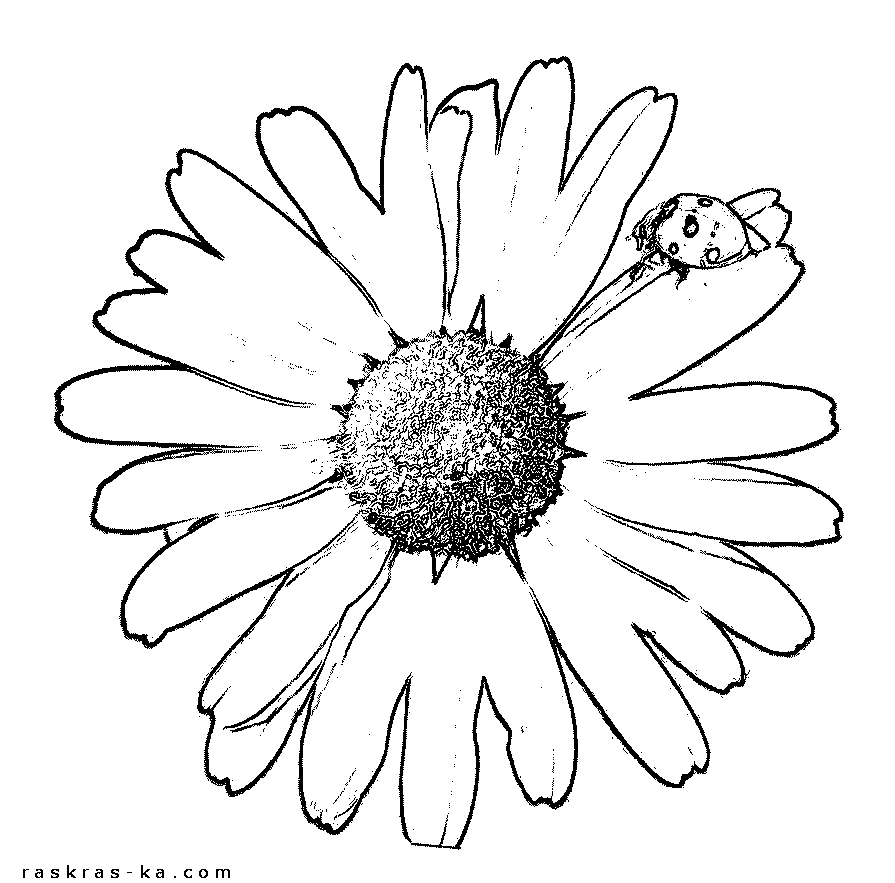                         Каждый год на земле миллионы людей погибают от туберкулеза, несмотря                         на то, что для лечения больных уже несколько десятилетий существуют                         эффективные лекарства. Чтобы привлечь внимание к тому, что на большей части нашей планеты туберкулез продолжает оставаться убийцей №1 среди всех инфекционных заболеваний, ежегодно 24 марта проводиться  всемирный день борьбы с  туберкулезом.Дата 24 марта выбрана не случайно. Именно в этот день 120 лет назад Роберт Кох выступил с сенсационным для научной общественности заявлением. Он объявил об открытии возбудителя этого опасного заболевания – микобактерию туберкулеза. Современный туберкулез представляет большую опасность. Появление в последний год бактерий туберкулеза, устойчивых к лекарствам, может отбросить нас на столетие назад, в то время, когда еще не было антибиотиков. А ВИЧ – инфекция способствует распространению туберкулеза небывалыми темпами.В 1982 году, в связи со столетней годовщиной открытия Роберта Коха, Международный союз борьбы с туберкулезом и заболеваниями легких выступил с предложением объявить 24 марта официальным Всемирным днем борьбы с туберкулезом.Туберкулез – это инфекционное заболевание, вызываемое микобактерией туберкулеза. Туберкулез чаще всего поражает легкие, но может развиваться и в других органов. Заразиться туберкулезом может каждый!Что способствует развитию туберкулеза?Недостаточное и неправильное питаниеПлохие бытовые условияСтрессовые ситуацииХронические заболевания (легких, сахарный диабет, язвенная болезнь)Как  передается туберкулез?Чаще всего больные легочным туберкулезом являются источником инфекции. При кашле, чихании, разговоре, больной туберкулезом распространяет капельки мокроты, содержащие возбудитель болезни. Можно заразиться, вдыхая воздух, в котором содержаться микобактерии туберкулеза.Даже однократное вдыхание туберкулезных бактерий может привести к развитию болезни. Чаще к туберкулезу приводит длительный и тесный контакт с больным. Наиболее риску заражения подвержены члены семьи больного, сослуживцы и друзья.Как предупредить заболевание туберкулезом?Обращайте внимание на свое самочувствие. Кашляющий человек вполне может оказаться больным туберкулезом.Пыльные, непроветриваемые помещения благоприятствуют распространению туберкулезных бактерий.Как проявляется туберкулез?Основными признаками туберкулеза являются:Кашель в течение 3-х недель и болееПотеря весаПериодическое повышение температуры телаПотливость по ночамОбщее недомогание и слабостьБоли в грудной клеткеПотеря аппетитаКровохарканье